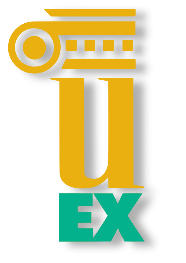 Specific Cooperation Agreement for the Joint Supervision (Cotutelle) of Doctoral Theses  between  The University of ……………………..and The Universidad de ExtremaduraProf.  ............................... , acting as legal representative and President of the University of ………..................., a Public Institution for Higher Education, located at ……………….And Prof. Antonio Hidalgo García, Rector of the Universidad de Extremadura, located at Edificio Rectorado, Avda. de Elvas s/n, 06071 Badajoz, Spain, representing and acting on behalf of the same, by virtue of the powers vested in him by Organic Law 6/2001 for Universities of December 21, and Decree 65/2003, of May 8, which governs the bylaws of the Universidad de ExtremaduraPURSUANT To the regulations applicable to Doctoral Studies of both Universities:In the University of ……..:	-	   -	In the Universidad de Extremadura, Royal Decree Law 99/2011 of January 28, which governs Doctoral Studies (BOE of February 10, 2011), and the Regulations of the Universidad de Extremadura which govern doctoral studies (DOE of March 6, 2014 and DOE of December 12, 2016)DECLAREThat both Universities have a shared interest in implementing collaboration in the Doctoral Programmes of both Institutions, and therefore it is of the utmost importance to promote mobility of faculty members and doctoral candidates from their respective Universities. As a consequence, both parties show an interest in joint supervision of doctoral theses.  For which, both parties shall approve an International Joint Supervision Protocol (Cotutelle) for Doctoral Theses under the following terms of agree-ment:Article 1Cotutelle Doctoral ProjectMr./Ms (Name of doctoral candidate), with D.N.I. (National Identity Card) number…………………., is enrolled in the ……………doctoral programme of the University of…………………………..since the 201…./20…. Academic year.The provisional title of the doctoral thesis is “…………………………………………………………………………………………”. The doctoral candidate shall enroll in both Universities for the number of academic years necessary up until the date of the defense of said thesis.The doctoral candidate shall assume the fees at the University of origin, where the doctoral thesis shall be deposited and defended.. Article 2Supervision of the ThesisThe doctoral candidate shall conduct their research Project under the guidance and supervision of one supervisor from the Universidad de Extremadura and another from the University of………………………………. Both shall have the joint and coordinated responsibility to supervise the doctoral activities that comply with their respective Regulations. In representation of the Universidad de Extremadura, the thesis supervisor shall be Dr……………………………………………………………………… from the……………………Doctoral Programme. In representation of the University of………………………………, the thesis supervisor shall be Dr…………………………………………………………, from the…………………… Doctoral Programme.In the case of a need to replace a thesis supervisor, it shall be reported to the other University.Article 3Research StaysThe doctoral candidate shall make a research stay for a period of not less than six months at each University.  These stays shall be of an uninterrupted or alternate period and the lengths of the stays shall be defined upon  enrollment in the University of Origin.Article 4Examination Committee and Doctoral Thesis Defense  All aspects related to the evaluation, Examination Committee and defense of the thesis shall comply with the current doctoral Regulations pertaining to the University where the defense shall take place, which in this case shall be the University of……………………………..Once the doctoral thesis has been admitted for processing, the Examination Committee members shall be appointed by the University of Origin in accordance with the current Legislation of the country.  This University shall notify the other of the appointment of the Examination Committee members, and if no submissions are filed within a fifteen day period, it shall be considered approved.The length of the doctoral programme shall follow the Regulations of the corresponding country, henceforth the date of the first enrollment in said programme.Once defended, the University shall send notice to the other University of the defense of the doctoral thesis, within a period not exceeding 30 days after the defense, and of the application for issuance of the Doctoral Degree Certificate, also within a period not exceeding 30 days after the defense or after the date of application for the Certificate in the country of origin.The manuscript language and defense of the doctoral thesis may be written in either of the two languages of the two countries or in English.. Article 5Entry into ForceThis Agreement shall enter into force upon signature and remain in force until the Doctoral Candidate receives his Doctoral Degree Certificate.  In the case of a change in the Regulations on acquiring and issuing Doctoral Degree Certification which may be contrary to the current Agreement, this shall be modified according to the new Regulations.In Witness Whereof, this Cooperation Agreement is signed in duplicate at …………. on…………………20…..In representation of the	   In representation of theUniversidad de Extremadura          University of…………………………………..Antonio Hidalgo García             ………………………………………………….Rector 	PresidentThesis Supervisor for the              Thesis Supervisor for theUniversidad de Extremadura        University of…………………………………….Doctoral Candidate